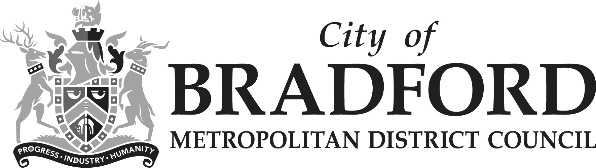 Equality Impact Assessment Form 	Reference – The Equality Act 2010 requires the Council to have due regard to the need to eliminate unlawful discrimination, harassment and victimisation;advance equality of opportunity between different groups; andfoster good relations between different groupsSection 1: What is being assessed?1.1	Name of proposal to be assessed.	The temporary closure of two city centre office buildings to reduce costs.1.2	Describe the proposal under assessment and what change it would result in if implemented.During the Covid-19 pandemic and associated lockdowns occupancy of our workplaces fell dramatically.  Government instructed people to only attend work where it was essential.  We began to monitor attendance in our city centre offices during April 2020 and have continued to do so since.  The data provided shows a significant reduction in attendance, even after the ending of restrictions.Against this backdrop utility prices have increased dramatically, with non-residential gas prices expected to go up by at least 300% and electricity by 160%.  It is therefore essential that we use of buildings as efficiently as possible.In order to address the significant increase in energy costs facing the Council, whilst a longer term solution is identified in respect of permanently closing one of the Council’s city centre office buildings, consideration is being given to temporarily closing two city centre office building to reduce our utility usage and costs and to achieve this before the winter.The changes proposed are temporary and will not impact on staff’s terms and conditions.  The office location will be temporarily changed and those wanting or needing to work from the office will be able to do so.Section 2: What the impact of the proposal is likely to beWill this proposal advance equality of opportunity for people who share a protected characteristic and/or foster good relations between people who share a protected characteristic and those that do not? If yes, please explain further.NoWill this proposal have a positive impact and help to eliminate discrimination and harassment against, or the victimisation of people who share a protected characteristic? If yes, please explain further.NoWill this proposal potentially have a negative or disproportionate impact on people who share a protected characteristic?  If yes, please explain further. No2.4	Please indicate the level of negative impact on each of the protected characteristics?(Please indicate high (H), medium (M), low (L), no effect (N) for each) 2.5 	How could the disproportionate negative impacts be mitigated or eliminated? (Note: Legislation and best practice require mitigations to be considered, but need only be put in place if it is possible.) It has been suggested that more staff may want to attend work in the winter because they will be unable to heat their homes.  This may be the case for some staff, but it would have to be an extreme number to pressure the estate with 568 workstations free in Britannia House.Britannia House, City Hall and Sir Henry Mitchell House are all accessible buildings, although wheelchair turning is limited near lifts and may be difficult for larger/extended wheelchairs due to restraints with the building space. Any specific needs in relation to access for those staff with a disability will be reviewed on an individual basis in by individual’s line managers. Existing PEEP’S (Personal Emergency Evacuation Plan) of staff being relocated will be reviewed by FM’s. The managers of staff who currently have one in place will be contacted to advise they need to update this for the new location and liaise with the relevant FM of that building to ensure they meet the individuals needs.Buildings are not currently Braille signed, however, this has not been identified as a need by any individuals with visual impairments. Highlighted nosing that highlights the edge of stairs is installed in Hall Ings stairwells.Accessible toilets are available on all floors and lower level worktops/sinks are installed in kitchens In Britannia House on the Hall Ings side of the building.Disabled parking is available close to Britannia House/City Hall at Norfolk Gardens and Bank Street. Rise and Fall desks will be available for those who need them in Britannia House, SHMH and City Hall.Multi Faith rooms are available for use by all staff in Britannia House/City Hall/Sir Henry Mitchell House.Few members of the public access MMT and those that do come to pick up forms.  The reception function will transfer to Sir Henry Mitchell House which is accessible.  There is no public access to Argus Chambers.Meetings which would have been held in Argus Chambers or MMT will transfer to other buildings.  These buildings are all accessible.Section 3: Dependencies from other proposals 3.1	Please consider which other services would need to know about your proposal and the impacts you have identified.  Identify below which services you have consulted, and any consequent additional equality impacts that have been identified. The office location will be temporarily changed and those wanting or needing to work from the office will be able to do so.AD’s were consulted on 11th October of the plans and asked to confirm if they could foresee a significant increase in their attendance due to working patterns. No issues were raised by AD’s of these services.Communication was issued to SD’s on 4th November 2022 confirming the decision had been made to temporarily close MMT and Argus Chambers and request that staff are briefed as soon as possible.The Teams/services affected by the temporary building closures are: -A further communication will be issued to Services on 14th November. Section 4: What evidence you have used?4.1	What evidence do you hold to back up this assessment? Occupancy monitoring, formal communication with AD’s.	4.2	Do you need further evidence?	No.Section 5: Consultation Feedback5.1	Results from any previous consultations prior to the proposal development.	 N/A5.2	The departmental feedback you provided on the previous consultation (as at 	5.1).	N/A5.3	Feedback from current consultation following the proposal development (e.g. following approval by Executive for budget consultation).	No equality feedback received5.4	Your departmental response to the feedback on the current consultation (as at 5.3) – include any changes made to the proposal as a result of the feedback.	N/ADepartmentEstates & PropertyVersion no1Assessed byGemma CainDate created08/11/2022Approved byBen MiddletonDate approvedUpdated byDate updatedFinal approvalDate signed offProtected Characteristics:Impact(H, M, L, N)AgeNDisabilityLGender reassignmentNRaceNReligion/BeliefNPregnancy and maternityNSexual OrientationNSexNMarriage and civil partnershipNAdditional Consideration:Low income/low wageLTeam From 
MMTTo 
Brit Housing/Economic Development/Client Services 8th 1st One Adoption 7th 1st Early Education Funding sufficence 7th 2ndInformation Management 7th 2ndPolicy and performance7th 2ndCCHDT5th 2ndE P and Portage 5th 2ndPlacement Co-ordination 5th 2ndBSO's For specialist teaching 5th 2ndPrinting Procurement 4th 5th IT services4th 6th Transformation and Compliance 3rd5th SEN EHCP 3rd5th SEN Case work3rd5th SEN Management ( Finance and short Breaks )3rd5th Skill. (Special  Teaching and support Service )3rd5th Education and safe guarding 2nd4thGovernance 2nd4thEducation and Learning2nd4thEmployment and Skill /Housing2nd5th Admissions & Exclusions1st 3rdTeam From 
SHMH To 
BritPolice engagement 5th3rdPrevent5th3rdStronger Communities5th3rdAnti-Social Behaviour5th3rdDomestic Violence5th3rdFamilies First5th3rdTeam From 
ArgusTo 
BritStrategic Asset Management1st 3rdEstates and Property  - Disposals1st 3rdEstates and Property - Acquisitions1st 3rdRevs & Bens 2nd2ndPlace3rd3rdP, T & H 4th4thH&W 5th 5thTeam From 
MMTTo 
City HallDirectors and PA's 1st MMT TBCCS Trust improvement team 1st MMT TBCEnvironment & Enforcement 5th SHMH TBC